Отчёт о работе по охране труда в МБУ «Спортивная школа» Аксубаевского муниципального района Республики Татарстан на 2019 год 	На основании распоряжения Кабинета Министров Республики Татарстан от 07.03.2019 года № 484 «О проведении мероприятий, посвященных Всемирному дню охраны труда» и плана  мероприятий, приуроченному ко всемирному Дню охраны труда в учреждении  была проведена следующая работа:       Комиссия по охране труда организует совместные действия работодателя и работников по обеспечению требований охраны труда, предупреждению производственного травматизма и профессиональных заболеваний, а также организует проведение проверок условий и охраны труда на рабочих местах и информирование работников о результатах указанных проверок, сбор предложений к разделу коллективного договора об охране труда. Обучение и проверка знаний требований охраны труда сотрудников школы проведено в апреле 2019 года в соответствии с «Порядком обучения по охране труда и проверки знаний требований охраны труда работников организаций». Следующие курсы по ОТ  на апрель 2015 года.В школе проводится большая планомерная и непрерывная профилактическая  работа  по предупреждению производственного и бытового травматизма сотрудников и профилактика профессиональных заболеваний.На каждом производственном совещании и педагогических советах заострялось внимание работников на проблематике безопасности труда и предупреждения травматизма.В школе изданы и утверждены инструкции по охране труда по всем видам проводимых работ и по всем должностям сотрудников, а также инструкции по пожарной безопасности. Указанные   инструкции своевременно пересматриваются в связи с истечением срока действия или изменением в характере проводимых работ.  Все тренера на первых учебных часах в сентябре и январе провели вводные и повторные инструктажи по безопасным приемам тренировочной деятельности спортсменов, по правилам дорожного движения, по правилам пожарной безопасности. Данные инструктажи оформлены в  журналах.Администрация  школы активно сотрудничает с профсоюзной организацией школы по вопросам охраны труда.Между администрацией школы и профсоюзной организацией было принято Соглашение, направленное на улучшение условий и охраны труда работающих и учащихся  спортивной школы.В  Соглашении нашли отражение следующие вопросы по охране труда: организация периодических медицинских осмотров для сотрудников школы, мероприятия по поддержанию надлежащего санитарного режима и условий освещенности рабочих мест, обеспечение выдачи средств индивидуальной защиты и моющих средств для персонала, проведение ревизии первичных средств пожаротушения и другие мероприятия.Администрация школы выделила необходимые средства для реализации указанных мероприятий по улучшению условий по охране труда и организовала их выполнение в течение отчетного периода.Представители профсоюзной организации в лице Председателя профсоюзного комитета Хикматуллиной Г.К.,  с одной стороны и директор школы с другой стороны,  провели проверку выполнения указанных в Соглашении мероприятий.В результате проверки было установлено, о чем составлен Акт от 18.04.2019 года, что большинство  пунктов Соглашения выполнено в полном объеме. Регулярно в течении года проводились инструктажи с персоналом школы, техперсоналом, а также с учащимися. Проводились учебно-тренировочные эвакуации. Весь  коллектив и технические работники своевременно проходят медицинский осмотр. В 2019 году 15 сотрудников прошли обучение по программе пожарно-технического минимума на сумму 9 000 тыс. рублей и 5 400 рублей ушли на индивидуальные средства защиты.  В течение месячников было проверено:Качество проведения и оформления инструктажей по ОТ;2.Наличие журналов проведения всех видов инструктажей по безопасности труда;3.Обеспечение работающих средствами индивидуальной и коллективной защиты, а также состояние санитарно-бытовых помещений; Выполнение условий коллективного договора (соглашения) по ОТ; Медицинские книжки у работников. Правильность хранения средств дезинфекции воды; Проверка состояния медицинских аптечек;Оформление уголков по ОТ;  Состояние эвакуационных  выходов, противопожарных кранов и рукавов;Состояние огнетушителей, их наличие на  рабочих местах, нумерация. Планы эвакуации; Наличие основных нормативных документов по ОТ; Документы о проведении аттестационных рабочих мест по условиям труда; Соответствие нормативным требованиям температурного режима в помещении.2 апреля  2019 года проведено производственное совещание  «Трудовой Кодекс РФ.  Раздел по охране труда»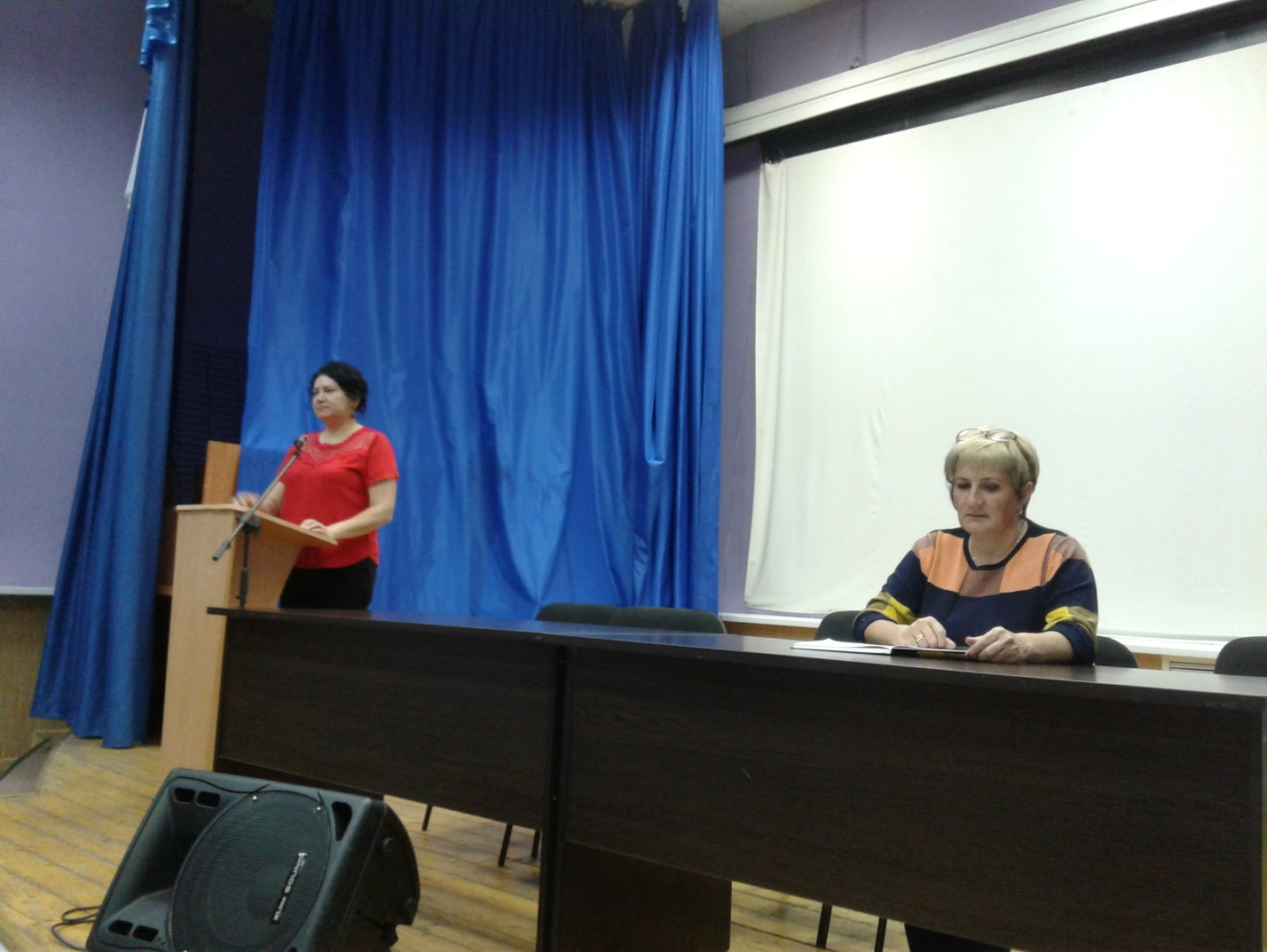 30 апреля 2019 года провели обучение «Как  пользоваться  огнетушителем при  пожаре»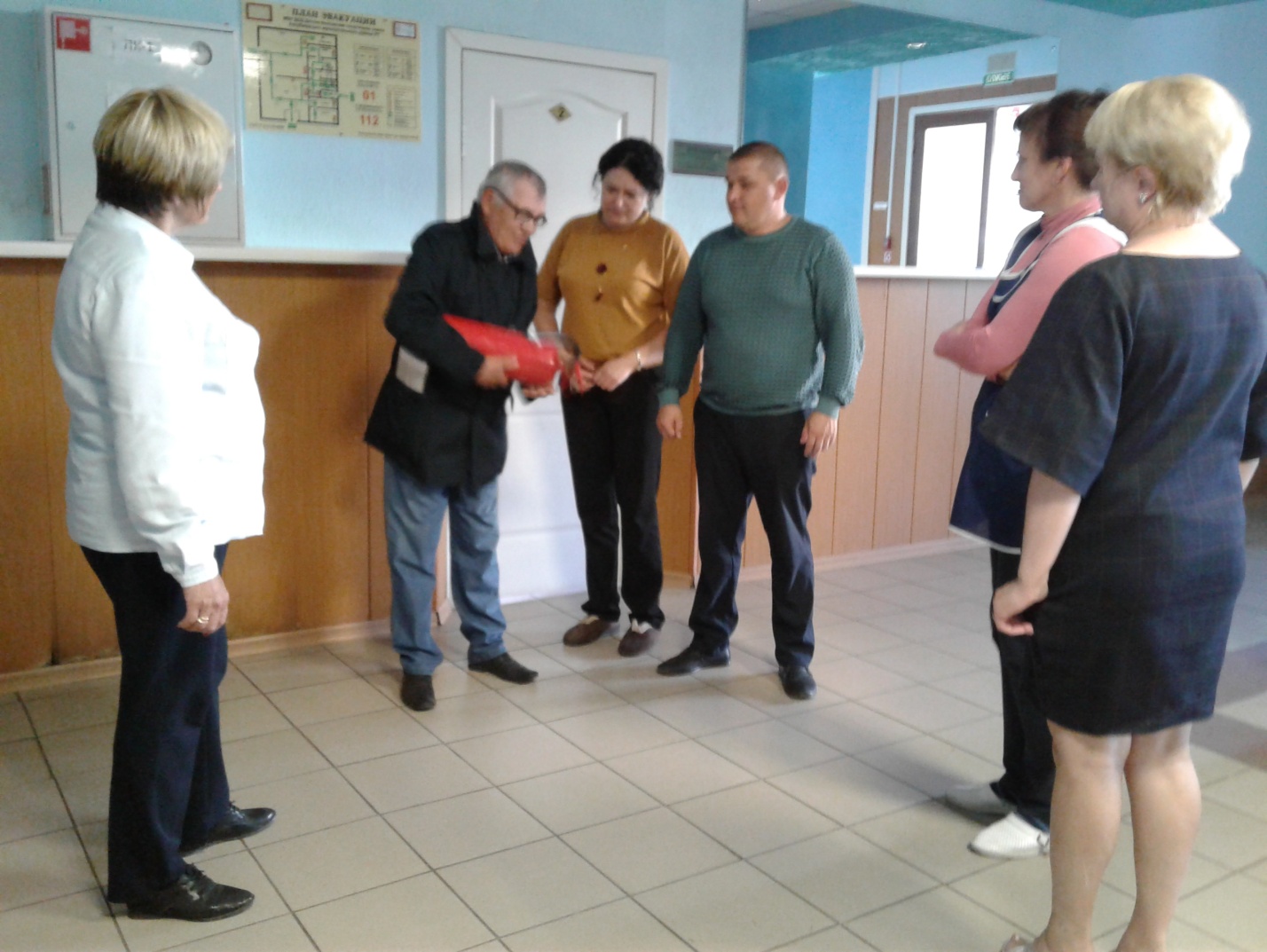 